BULLETIN D’INSCRIPTION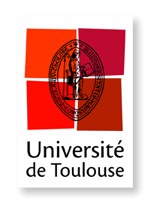 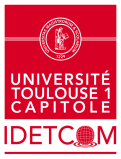 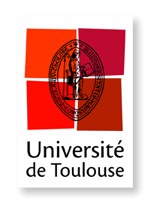 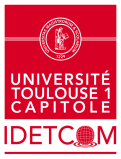 COLLOQUE « Marques muséales : un espace public revisité »Toulouse, 2 et 3 juin 2016Nom : 	  Prénom : 	Fonction ou titre : .......................................................  Établissement : 	Adresse postale : 	Code postal : 	  Ville : 	  Pays : 	Tél. : …………………………………  Courriel : 		DROITS D’INSCRIPTION  Communicants		150 € (incluent les déjeuners) Auditeurs (2 jours)		90 € (incluent les déjeuners) Etudiants hors UT1 (2 jours)	  	45 € (incluent les déjeuners) Personnel / Etudiants UT1 		Gratuit (déjeuners non inclus) 	Merci de confirmer votre présence	- Déjeuner du 2 juin 	15 €  oui 	 non	- Déjeuner du 3 juin	15 €  oui 	 nonParticipation au Dîner de gala du jeudi 2 juin 2016 oui	  45 €	TOTAL : …………..Date :						Signature :Réponse à adresser (avec règlement par chèque au nom de l’agent comptable UT1 ou bon de commande) avant le 30 mai 2016 à :Par voie postale : 	Université Toulouse 1 CapitoleIDETCOM – Bureau 317 – colloque « Marques muséales »2, rue du Doyen Gabriel-Marty - 31042 Toulouse cedex 9Par télécopieur : 	05.61.63.36.77            Par courriel : 	isabelle.gelis@ut-capitole.fr